Výchova k občanství – náhradní práce na 29. 5.Trestní odpovědnost, vězeňství aneb NEZNALOST ZÁKONA NEOMLOUVÁZápis si přečtěte. Jediné, co si k tomu napište je spojovačka a vytučněná slova a pracovní list, pokud si ho nemůžete vytisknout. To mi pak vyfoťte a pošlete. Děkuji.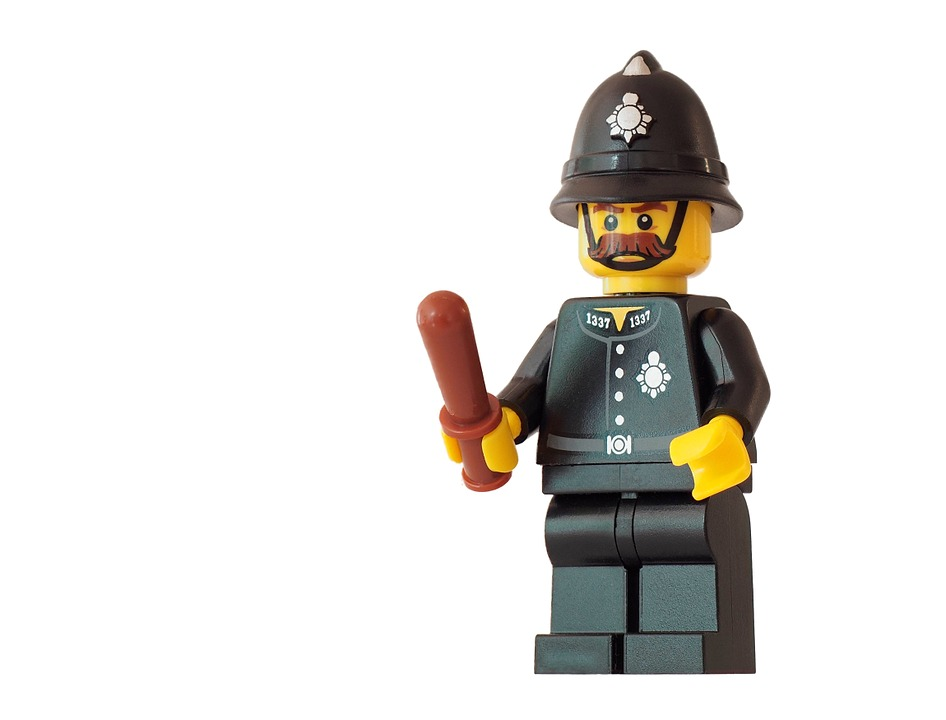 - každá společnost se řídí nějakými pravidly	zkus k sobě přiřadit, jakými pravidly se řídí jaká společnost:TŘÍDA					ÚSTAVA ČR, ZÁKONYŠKOLA					HRÁČSKÝ KODEXKLUB HRÁČŮ MINECRAFT		RYBÁŘSKÝ ŘÁDČESKÁ REPUBLIKA			TŘÍDNÍ PRAVIDLAČESKÝ RYBÁŘSKÝ SVAZ			ŠKOLNÍ ŘÁD- když nebudeš ve třídě dodržovat Školní řád, dostaneš poznámku	když se nebudeš v klubu chovat podle jejich zásad, vyloučí tě	když se ve společnosti budeš chovat protizákonně, budeš potrestánCo můžeme spáchat:PŘESTUPEK – méně závažné protiprávní jednání, typický příklad je dopravní přestupek, proti veřejnému pořádku nebo občanskému soužití (překročení rychlosti, rušení nočního klidu a další). Projednávají obecní úřady.TRESTNÝ ČIN – 1. PŘEČIN - protiprávní jednání závažnější než přestupek, ale méně závažné než zločin – spáchaný buď z nedbalosti nebo úmyslně (na to se také bere zřetel při rozhodování o trestu). Projednávají soudy. 2. ZLOČIN - je označení pro zásadním způsobem zlý čin, který pachatele (ten, kdo spáchal trestný čin) v případě odhalení zpravidla vyděluje ze společnosti a staví do pozice zločince, jenž má být potrestán. Projednávají se u soudu.PRESUMPCE NEVINY – dokud mi není prokázána vina, tak musím být považovaný za nevinného.Jak to tedy je s trestyJaká práva mají děti, které jsou podezřelé ze spáchání trestného činu a co jim hrozí si můžete přečíst ZDEPracovní list červeně označ všechno, co podle tebe jsou trestné činymodře označ přestupkyvysvětlivky: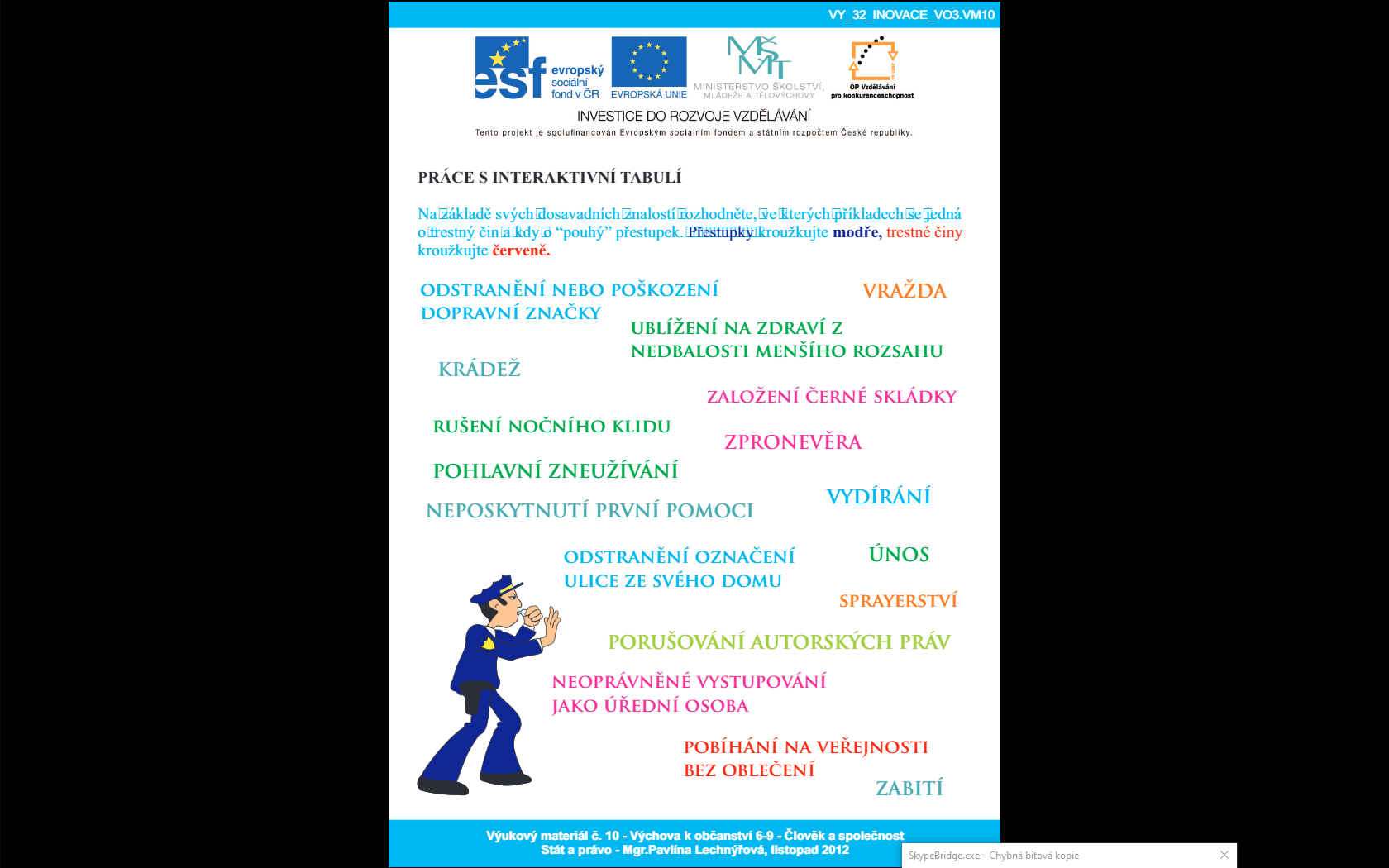 zpronevěra – vezmu si peníze třeba svého zaměstnavatele (udělám to tak, aby to nebylo hned poznat) a použiju je pro sebeporušování autorských práv – přisvojím si výsledek práce někoho jiného – třeba obraz, nebo písničku nebo část něčí práce zkopíruji do své práce a neuvedu tam autora. Abych se vyhnula možnému stíhání, vždycky musím uvést autora a, kde jsem to vzala (koukni dole na Zdroje). Nebo si to musím vytvořit sama (nakreslit si obrázek, vyfotit, napsat, udělat pracovní list). Ne všechno, co najdeme na internetu je zdarma a můžu si to vzít. Rohlík v obchodě bychom nikdo neukradli, ale obrázek si klidně zkopírujeme. Vydírání – chci po někom peníze nebo nějakou službu. Třeba - „Jestli mi nezaplatíš, ukážu ty fotky tvojí mamince.“ a podobně – pozor v dnešní době, komu co posíláš. Může to použít proti tobě!Zajímavá aktualita z dneška: Za krádež sladkostí dostal u soudu 26 měsíců = 3 roky ZDEDoufám, že tohle nikdo z nás nikdy potřebovat nebudeme.Mějte se moc hezky!    M. KárníkováZdroje: https://pixabay.com/cs/photos/policie-lego-policista-z%C3%A1kon-1058422/ https://cs.wikipedia.org/wiki/Zlo%C4%8Din https://www.usti-nad-labem.cz/files/osv_informace-pro-deti-podezrele-z-tc.pdf https://docplayer.cz/6344413-Prestupky-a-spravni-rizeni-metodicky-list.html  - Mgr. Pavlína Lechnýřováhttps://www.novinky.cz/krimi/clanek/kradez-pamlsku-ve-stavu-nouze-26-mesicu-natvrdo-40325799 Trestný činTrestný činvěkpřestupekpřečinzločinDo 15 letosoba není trestně odpovědnáPřestupkové řízení, dohled kurátoraDohled kurátoraMimořádně umístění v ústavu, návrh na ochrannou výchovu15 -18 letmladistvýPřestupkové řízení, dohled kurátoraPostupuje se podle trestních sazeb určených zákonem za jednotlivé trestné činy, ale trestní sazby se snižuji na polovinu. Maximálně 5 let. (podmíněně – zkušební doba 1 – 3 roky nebo nepodmíněně - do vězení nebo do jiného zařízení s ostrahou)Postupuje se podle trestních sazeb určených zákonem za jednotlivé trestné činy, ale trestní sazby se snižuji na polovinu. Maximálně 5 let. (podmíněně – zkušební doba 1 – 3 roky nebo nepodmíněně - do vězení nebo do jiného zařízení s ostrahou)18 let a staršízletilýPřestupková komise, pokuta, napomenutí, propadnutí věciTrest může být v případě mírných činů udělen podmíněně (nemusí do vězení,ale musí dodržovat určité podmínky)Postupuje se podle trestních sazeb určených zákonem za jednotlivé trestné činy.Nepodmíněně – do vězení.Za výjimečný trest je považováno odnětí svobody na doživotí.